消费品召回计划生产者名称汕头市缘如遇科技有限公司产品名称歌莉儿装扮玩具品牌歌莉儿涉及数量90盒型号/规格型号：778823 规格：21cm*9cm*30cm生产起止日期2022年5月23日-2022年6月20日生产批号/批次2205003产品描述及外观照片洋娃娃玩具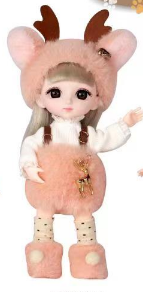 存在的缺陷用于包装的塑料袋厚度过薄，且未能按照标准GB6675.2-2014要求进行打孔。可能导致的后果一旦覆盖在儿童的脸部，容易吸附住口鼻位置，可能导致窒息危险。避免损害发生的应急处置方式告知销售商及提醒消费者，产品包装由成人打开，玩具中塑料袋、包装塑料等由成人妥善处理或者丢弃，不要给小孩玩耍。具体召回措施1.通知销售商立即停止销售缺陷产品，对库存产品退回；2.在公司经销商处发布召回公告，告知持有该批次产品的消费者将购买到的产品拆开使用前，务必先把塑料袋由成人妥善处理或者丢弃，不要给小孩玩耍。如有需要，消费者可联系汕头市缘如遇科技有限公司更换全新符合安全要求的塑料袋。召回负责机构汕头市缘如遇科技有限公司召回联系方式召回服务热线：13536826470召回进度安排集中召回时间计划在2024年2月29日至2024年5月31日（具体以实际进度安排为准）其他需要报告的内容无其他信息相关用户也可以登录广东省市场监督管理局网站“政务公开-重点领域信息公开-召回”栏目，或拨打广东省市场监督管理局缺陷产品召回热线电话（020-35671348）了解更多信息。